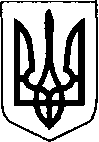 ГОРОХІВСЬКА РАЙОННА РАДА ВОЛИНСЬКОЇ ОБЛАСТІЗАГАЛЬНООСВІТНЯ ШКОЛА І-ІІІ СТУПЕНЯ СМТ. МАР’ЯНІВКАГОРОХІВСЬКОГО РАЙОНУ ВОЛИНСЬКОЇ ОБЛАСТІНАКАЗПро зарахування учнів до 1-хкласів     Відповідно до Закону України «Про освіту», заяв батьків, медичних довідок учнів, копій свідоцтв про народженняН А К А З У Ю:Зарахувати учнями 1-А класу таких дітей:1. Бойка Артура Руслановича            2. Венгерську Соломію Сергіївну            3. Волошинську Мар’яну Юріївну            4. Іщук Орисю Сергіївну            5. Кліщука Дениса Сергійовича              6. Корінецьку Аліну Петрівну              7. Куприсюк Яну Богданівну            8. Лук’янського Дмитра Анатолійовича                 9. Миколайчука Олександра Володимировича            10. Павловську Злату Андріївну              11. Риверу Назара Віталійовича            12. Романюк Ірину Валеріївну            13. Семенюка Володимира Романовича             14. Сидорко Іллю Сергійовича            15. Солтиса Артема Андрійовича              16. Смагу Анастасію Валентинівну            17.Тарасовського Іллю Сергійовича              18. Томчука Артема Олександровича              19. Хропота Романа МаксимовичаЗарахувати учнями 1-Б класу таких дітей:        1. Артжанову Ольгу Русланівну        2. Барилюка Артура Миколайовича       3. Басалик Соломію Олегівну       4. Бахарєву Софію Володимирівну       5.Іваницького Олександра Ігоровича       6. Ковальчука Максима Васильовича       7. Ковальчук Соломію Андріївну       8. Лисак Ангеліну Сергіївну       9. Лотоцького Іллю Ігоровича      10. Майко Вероніку Романівну      11. Метелицю Марка Романовича      12. Обищук Карину Володимирівну      13. Омельчука Дениса Валерійовича      14. Продун Анну Андріївну      15. Процюк Дарію Володимирівну      16. Рябчеєва Олексія Богдановича      17. Стефанович Дениса Валерійовича      18. Супруна Миколу Володимировича      19. Хамулу Олександра Андрійовича           20. Шостак Богдану ОлександрівнуДо 06 вересня 201 року класним керівникам 1-х класів Процюк М.Г., Ревіній Л.М.. оформити особові справи.До 12 вересня 2019 року секретарю школи Жаловазі О.І. внести даних учнів в алфавітну книгу та книгу руху учнів.Контроль за виконанням даного наказу покласти на заступника директора з навчально-виховної роботи   О.Є.Зінчука.Директор                                                                                          О.ОСОХОВСЬКАЗ наказом ознайомлені                                                                            М.Г.Процюк                                                                                                            Л.М.Ревіна О.І.ЖаловагаПро 
Антонюку  Максиму Леонідовичу   Бабілясу Богдану НаумовичуВавринчук Юлії  Юріївні Глинюк Катерині БогданівніДмитраш Мар’яні ЯрославівніІваницькій Марії  ІгорівніКарпук Наталії  ГеннадіївніКатеринко Іванні СергіївніКиричуку Анатолію РомановичуКлачуку Володимиру ІгоровичуКопитчак Марії МиколаївніКривдюк Руслані ІгорівніКриштальському Сергію Сергійовичу Кульчинській Богдані ВасилівніЛагановському Максиму ОлександровичуЛучник Христині АнатоліївніМагері Марті СергіївніМайку Богдану ІвановичуМасон Тетяні ОлександрівніМельничуку Дмитру МиколайовичуОгороднік Мар’яні ІгорівніОшайко Анастасії  ВалентинівніРешетарському Максиму СтепановичуСороці Наталії ЮріївніТкачу Максиму ВолодимировичуЧарук Ангеліні ВікторівніЯщуку Віталію Романовичу           Контроль за виконанням даного наказу залишаю за собою.Контроль за виконанням даного наказу покласти на заступника директора з навчально-виховної роботи О.Є.Зінчука.Директор                                                                             О.ОСОХОВСЬКА31 травня 2019 року  смт Мар’янівка                          №70